St. George’s Students’ UnionMeeting of the Senate I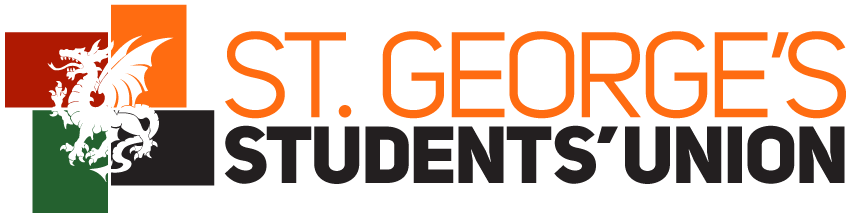 MINUTES13th September 2016H2.8*	*	*BusinessApologiesMinutes from the previous meetingMatters arisingAOBReportsTop 4Representation OfficersBSc Biomedical ScienceMasters Biomedical Science Bsc HealthcarePhysiotherapyParamedic SciencePgDip Physicians AssociatesMedicineAgendaSending in reportsTrainingAOBImportant DatesTraining: Wednesday 14th September and Saturday 1st OctoberDate of next meeting11th October 2016ApologiesFrancesca HarrisMaarijah VankaadParamita SaraswatiAhmad AlmohtadiAbirmay EswaravelAleena DhanjiJohnathan HirniakSam BrownSeher BashirAlison RyanJinnie ShinJewelle StilesPresentMinutes from previous meeting – 14/06/16Passed by simple majority.Matters ArisingTA: Please could everyone publicise Freshers as much as possible.TA: we are looking for a non BMS student to take part in the validation process of the BMS course.ReportsTop 4TA gave verbal summary of report.EM: Interim reps haven’t had the email about senate trainingTA: as you’re unofficial you don’t have to attend, but if you are free then it would be really helpful if you could come!PASSED by simple majority.Representation Officers  SSi gave verbal summary of the report.PASSED by simple majority.BSC BIOMEDICAL SCIENCEYear 1 Position not filled.Year 2MK gave verbal summary of the report.PASSED by simple majority.Year 3Position not filled – interim representatives: Hannah Edigin, Shehroz Mahmood, Warren Kent and Fahd AsifSM gave verbal summary of the report.Year 3 (MSci)Position not filled – interim representatives: Lizzy Macauley and Mary AdesinaEM gave verbal summary of the report.iBScPosition not filled – interim representatives: Aleena Dhanji and Abiramy EswaravelNo one present to give verbal summary of the report.MASTERS BIOMEDICAL SCIENCEMSciGBu gave verbal summary of the report.TA: for the masters students I will check if anyone from the PG school is coming tomorrow to the training, and if not then we can rearrange a time as it would be useful for you to meet with those people.PASSED by simple majority.MResPosition not filled.MSc Position not filled.BSC HEALTHCARE SCIENCEYear 1Position not filled.      Year 2Position not filled – interim representatives: Jewelle Stiles and Soniya Kamalraj (No report received.)Year 3CC gave verbal summary of the report.TA: what kind of issues have you had?CC: someone didn’t turn up for a lecture, and one of our lectures got cancelled and we weren’t told.TA: for the benefit of new reps, how did you solve the problem of the lecturer not coming to your lecture?CC: called the person that was meant to be doing the lecture using the phonebook on portal.PASSED by simple majority.PHYSIOTHERAPYBSc Year 1Position not filled.BSc Year 2BSc Year 3Position not filled.MScPosition not filled.PARAMEDIC SCIENCEBSc Year 1Position not filled.FdSc Year 2Position not filled.PGDIP PHYSICIANS ASSOCIATESYear 1Position not filled.Year 2Position not filled.MEDICINEINTO FoundationPosition not filled.Year 1 MBBS 6Position not filled.Year 1 MBBS 5Position not filled.Year 1 MBBS 4Position not filled.Year 2 MBBS 6No one present to give a verbal summary of the report.PASSED by simple majority.Year 2 MBBS 5No one present to give verbal summary of the report.PASSED by simple majority.T Year RP gave verbal report: INTO – been working on a diary to track their USMLEs, they have also been coordinating getting visa’s sorted. They have been going to lots of meetings.MBBS5 and MBBS4: We’ve organized Facebook groups, sorting out regular moodle/lectures/lecturer issues. Organized mums and dads. We’ve been chasing NHS cards as issues are still persisting. The biggest ting was the clinical skills teaching problems we have had, we met with Caroline and the issues weren’t really sorted and were put down to being ‘professional’ – for example if we are more than 10 minutes late we aren’t allowed into the teaching, which we don’t think is reasonable as we aren’t getting the aching we need there also haven’t been enough resources – 1 teacher between 18 and 2 models for really important teaching. We were asked if we wanted to give money as they can’t afford more – which is unfair, and we are trying to see how we can go about getting the proper teaching we deserve and we are paying for. IG: in regards to that, we had problems with the teaching style of some of this also, where there was too much time demonstrating and so not enough time for us to practice. We need the time and equipment to be able to practice.RP: how do we go about escalating this above Caroline Everden?GL: She said that one of their main arguments is that we wont be expected to do things on placement, however people are now 2 days into their placement and have been asked to do these things, so it seems that this is going to be an issue.RP: I know there was an upgrade in Jenner for the SDL room, does this include resources as well, or is it just the room being upgraded?TA: it’s opening on the 19th September so there will be an email going out, and things haven’t been clarified yet so I can’t say right now. I will also try and chase up escalating the issue.CM: does there seem to be an issue with the increase in numbers in T year?RP: Yes and no – there is the increase in number but that still doesn’t warrant having 18 people to one tutor and 2 models. We haven’t had that much of an increase for that to happen.CM: In terms of the 10-minute rule, its because when you do sessions with real people it’s because it’s not fair for them to be waiting behind schedule.PASSED by simple majority.P YearSZ and SSh gave verbal summary of report.TA: I was at a meeting this morning and we are definitely getting rid of ACP week.PASSED by simple majority.F YearCM gave verbal summary of the report.AP: RP – could you send contact details for sponsors that we could use for the Halfway Ball.TA: because there have been discrepancies of some cohorts having a grad ball etc, we are having a join ball at the end of the year with Sports Ball. This doesn’t mean you cant have your own, it just means the system has changed a bit, so now you need to get ticket sales in advance and you need to give us numbers so that we can make it cost effective.EM: Who is the ball join with?TA: The SU will be holding a ball May time, which will be a George’s ball where you can sit as a sports team, society, family – anything. It means that there will be an event where everyone can attend.AH: Is that for all courses?TA: In the past medics have always had a ball because they can create enough sales demand to hold the event, but the ball I’m talking about is open to everyone.AH: Is that separate from the medicine ball?TA: The SU one is yesCM: The main issue with that one is that F years can’t goTA: Yes, its unfortunate and it’s the same every year.GB: could you confirm that your cohort is happy with the rest of the groups joining you, and then I’ll double check with my cohort.CM: Yes, I’ll check with Caitriona and get back to you - APSM: so is this separate to a biomed ball?TA: if you can make enough interest and ticket sales then you can hold your own, and get in touch with Ishaan, but this would be hard for you. It would probably be best for you to have the joint ball, but it’s up to you.PASSED by simple majorityTanisha AminTAVP Ed+WelfareSunil SinghSSiRepresentation OfficerMajeed KamangarMKBMS Y2Greta BucinskaiteGBuMSci Y4Gabriella LittlerGLT year MBBS 4Isabel GriffithsIGT year MBBS 4Ram PatelRPT year MBBS 5Neesha SoniNST year MBBS 5Mary AdesinaMAMSci Y3Elizabeth McauleyEMMSci Y3Shehroz MahmoodSMBMS Y3Ashley HaighAHParamedic Science Y1Sophie NichollsSNHCS Y3Charlie CorfieldCCHCS Y3Cassie MacdonaldCMMBBS F yearSagar SharmaSShMBBS P yearSaad ZangieSZMBBS P yearIntroductionHello, we are Tanisha, Corey, Ishaan and Fran and we are the Top 4 for the SU Executive team 2016/2017.  We have academic, social and welfare responsibilities, and our job is to make sure all students are supported and represented so that they have the best student experience possible! What have we done since the last meetingStarted and settling into the job!Met and formed relationships with SU and University staffNSS and SES review meetingsProduced Fresher handbooks and merchandiseFirst Council meetingInduction talks to GEP and Paramedic FreshersMet with Kingston SU Sabbatical officersGEP FreshersExec TrainingWhat have you got coming up in the next monthFreshers Fortnight and all that it entailsSenate Training and handoversTreasurer TrainingIntroductionHello, this is Gabriela Barzyk and Sunil Singh and we are your Representation Officers. We’ve been Year 1 Biomedical Science Year Reps last year and hope to use our experiences to help you. This is a relatively new role, which aims to inform you of all the events taking place throughout the year. To achieve this, we’ll be helping our wonderful Year Reps. As Representation Officers, we will attend Council, Senate and Executive meetings and share important information between the different teams. We love to chat and keep you updated so you can contact us anytime.What have we done since the last meetingGained and distributed lists of freshers and year 2 students to the year reps, in order to plan PG Mums and Dads. This event was successful and had one of the biggest turn outs for the PG fresher’s events.Gained and distributed lists of freshers and year 2 students to year reps for UG Mums and Dads to start organising and adding freshers to the relevant 2019 Facebook pages.Have included Radiography, Physiotherapy and midwifery into the Mums and Dads scheme. Radiography and midwifery are still in their early stages of planning, but other cohorts are doing well with planning so far. Made a suggestion guide for year reps to help them setup facebook pages for the freshers.Attended ExecIncreased capacity of discoSports Ball put together with Fresher’s ball // planning in progressBudgets sent to all socs and societies by VP Finance; Treasurer Training date not finalised yet.Societies presented: -British Red Cross- approved but change to community project -Saving Londoners Lives SGUL- comeback in 2 weeks-Comedy Soc- approvedWe have had our handovers.Liaised with course coordinators to promote unfilled year rep positions. Quite a few people have come forward to carry out the role of year rep until elections.Liaised with Student Parent Association & Carers Empowered (SPACE) and Media officers to promote SPACE and the fact that they have now expanded to include support for student carers.What have you got coming up in the next monthUG Freshers (mainly UG Mums and Dads)Upcoming exec and council meetingsIntroductionBiomedical Science Year 2 Representative Majeed kamangar & Maariyah VankadWhat have we done since the last meetingMet with last year reps and had a mini handover Updated our cohort on how to re-enrol, and what to expect in the coming year Informed the cohort about the start of the academic termWhat have you got coming up in the next monthCorroborate with other second year reps to come up with a schedule to efficiently record and upload lecturesHelp organise mums and dads for our cohortEnsure all problems and queries that the cohort may have about the course are addressed.IntroductionWho are you, what cohort do you represent?We are the interim Student Representative Team for year 3. We have yet to progress to the official election process. Current members of our team are Biomedical Science students; Shehroz Mahmood, Hannah Edigin, Warren Kent, Tilakshy Puvanenthiran, and Fahd Arif.We represent the students currently progressing to the 3rd year of Biomedical Science (2014-2017).What have we done since the last meetingA summary of what you have done since the last meeting. This should be in bullet points.- Informed representation officers at SGSU of our interest in undertaking the role, and initiating the formation of our team.- Notified year group of our establishment, via Facebook and SGUL mail.- Welcomed new members to our interim representative team, and designated roles to record lectures of our respective modules.- Currently, processing the list of remaining Biomedical Science semester 5 modules that require recording, so we may allocate roles to new members, or volunteers.What have you got coming up in the next month A summary of what you plan to do by the next meeting. This should be in bullet points.- We will continue to welcome individuals, who have expressed interest in undertaking the roles of a student representative.- Designate the role of recording the remaining lectures to volunteers, or new members of the team.IntroductionElizabeth Macauley and Mary AdesinaYear 3 Msci Year Representatives (interim)What have we done since the last meetingNothingWhat have you got coming up in the next monthAcquire list of Msci students and inform them that we are their interim year repsEnsure a Msci Year 3 rep email account is set up and is linked to our account (if possible)Inform the Msci course organisers that we are the interim year reps and, if needs be, have a meeting with themPrepare for electionsIntroductionWho are you, what cohort do you represent?Aleena Dhanji, Abiramy Eswaravel (iBSc)What have we done since the last meetingA summary of what you have done since the last meeting. This should be in bullet points.We are new student representatives hoping to run in the election this coming October hence we are unaware of last months proceedings.What have you got coming up in the next month A summary of what you plan to do by the next meeting. This should be in bullet points.Ensure enrolment is successfully completedHope to settle the year in and address any issues that may arise Check that student have received handbooks and collected timetablesEnquire if peers would appreciate a Facebook group to share ideas/issuesIntroductionI am Greta Bucinskaite, representing MScie Biomedical Science cohort.What have we done since the last meetingDue to our course being relatively new, there has not been a massive follow up from the previous course reps. Since the last meeting we have:Been allocated our final year projectsHave met and discussed projects with the supervisorsHad meetings with course directors and organisers, discussing the allocation process, ERASMUS program opportunities and the course structureWhat have you got coming up in the next monthWe will be starting our projects in the labsAssessed project presentation will be to follow early in October/November (need to double check)Have been suggested to attend postgraduate meet and greet by the course directorsIntroductionSophie and Charlie.Year 3 Healthcare science repsWhat have we done since the last meetingStarted back for our final year not much has happened just been recording lectures and passing on queries about lectures.What have you got coming up in the next monthWill start placement in a couple of weeks so just ensuring that any issues are sorted before that.IntroductionWho are you, what cohort do you represent?We are Paramita Saraswati and Ahmad Almohtadi and both of us represent the INTO MBBS6 year 2 cohort. What have we done since the last meetingA summary of what you have done since the last meeting. This should be in bullet points.We arranged and attended a meeting with the INTO staff where we discussed our aims for this year as year reps. One of these aims was about creating a mapping document that would outline the discrepancies between the USMLE Step 1 and George’s curriculum. We were given the chance to make this mapping document for 2 topics (respiratory and CVS) as a trial and see how it turns out.We have finished the mapping document templates for respective lecturers to fill in. But we are still waiting for INTO Staff to pass it on to the lecturers. What have you got coming up in the next monthWe are hoping that there will be a significant progress in our mapping document project and see how it turns out. When the mapping document is done, we hope to pass it on to our cohort for their revision. From our ‘test drive’ we hope to proceed into finishing the whole mapping document with the other organ stems and modules. IntroductionSam and Johno – 2nd Year MBBS5 RepsWhat have we done since the last meetingWorking on Mums and Dads with other RepsAnswering Fresher’s queriesWorked on the Medic Hoodies and Varsity Jackets Created the SGUL Medics 2021 Facebook groupWhat have you got coming up in the next monthFinish everything to do with Mums and DadsHelp the Freshers with any issues or queries they may have and ease them into uni lifeStart thinking about an End of Year BallDiscuss the Medic Hoodie plan with the 1st Year MBBS5 Reps after they are electedIntroductionMy name is Saad Zangie, I’m one of the year representatives for P year medicine. I’ve been working with Seher Bashir, Aimen Gmati and Sagar Sharma.Since starting our roles we have:Set up social media groups to ease communication between students in different streamsRecorded most of the introductory lectures for the different blocks for P yearBeen in touch with a few consultants to potentially prepare mid-year recap lectures.In the upcoming month we plan to:Continue recording the lecturesBegin to peruse the idea of having mid-year recap lectures to take place in JanuaryIntroductionWho are you, what cohort do you represent?Cassie McDonald and Caitriona Grace. F-year Representatives. What have we done since the last meetingA summary of what you have done since the last meeting. This should be in bullet points.Met with Wesleyan and MDU about Graduation Ball Met with VP Finance about money for Graduation BallSetup free lunches for Public Health weeks.General information passing on to the cohort.Received OSCE feedback from the cohort.What have you got coming up in the next month A summary of what you plan to do by the next meeting. This should be in bullet points.Our main focus will be on planning Graduation BallWill start looking into revision lectures. Want to ask P-year reps if they are interested in sharing them since they are the same level?Find out when cohort feedback meetings are.Attend meet & greet and training day (as everyone will be :P )